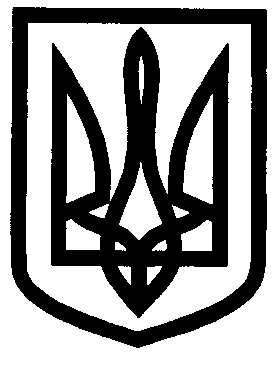 УКРАЇНАХАРКІВСЬКА ОБЛАСТЬІЗЮМСЬКА МІСЬКА РАДАВІДДІЛ ОСВІТИН А К А З4.01.2016 									                   	  № 6Про внесення змін до наказу від 19.01.2015 № 16 «Про затвердження перспективного графіка здійснення державного нагляду (контролю)за діяльністю навчальних закладів у м. Ізюм»На виконання рішення виконкому Ізюмської міської ради від 23.09.2015 № 0474 «Про затвердження мережі навчальних закладів м. Ізюм на 2015/2016 навчальний рік станом на 05.09.2015 » НАКАЗУЮ:1.Внести зміни до перспективного графіку здійснення державного нагляду (контролю) за діяльністю навчальних закладів у м. Ізюм, а саме: викласти додаток 1 до вищезазначеного наказу в наступній редакції. (додається).2. Завідуючій канцелярією відділу освіти Рєпіній Л.С. ознайомити керівників навчальних закладів з даним наказом.До 01.02.2016 3. Контроль за виконанням цього наказу залишаю за собою.В.о. начальника відділу освіти                                                      О.П. ЛесикКотенкоЗ наказом ознайомлені:Заступник начальника відділу освіти          _____________          В.В.КотенкоГоловний спеціаліст відділу освіти             _____________          В.О.МартиновПровідний спеціаліст з дошкільної освіти  _____________          Н.О.Васько Провідний спеціаліст відділу освіти            ____________            М.С.ЛогвінДодаток 1до наказу відділу освітивід 19.01.2015 № 16зі змінами, внесениминаказом від 14.01.2016 № 19Перспективний графік здійснення державного нагляду (контролю) за діяльністю навчальних закладів у м. Ізюм у 2016 – 2033 рр.Директор Ізюмської гімназії №1 Д.Я.Стукаленко Директор ІЗОШ І-ІІІ ступенів №2 Л.А.Гожа Директор Ізюмської гімназії №3 С.Б.Вербенко Директор ІЗОШ І-ІІІ ступенів № 4 Н.М.Вєтрова Директор ІЗОШ І-ІІІ ступенів №5 Л.Г.Савченко Директор ІЗОШ І-ІІІ ступенів №6 Л.В.Полешко Директор ІЗОШ І-ІІІ ступенів №10 Б.М.Івженко Директор ІЗОШ І-ІІІ ступенів №11 О.М.Андрушок Директор ІЗОШ І-ІІІ ступенів №12 І.В.Рябенко Завідувач ІДНЗ  №2 Р.В.Дубинська Завідувач ІДНЗ №4 О.О. Стєпанкіна Завідувач ІДНЗ №6 Л.В.Глуходід Завідувач ІДНЗ №9 В.М.Бородавка Завідувач ІДНЗ №10 А.В.Тарасенко Завідувач ІДНЗ №12 Н.С.Єгорова Завідувач ІДНЗ №13 О.О.Польова Завідувач ІДНЗ №14 Н.В.Поліщук Завідувач ІДНЗ №16 М.В.Шиліна Завідувач ІДНЗ №17 Л.О.Сирбу Директор Ізюмської дитячо-юнацької спортивної школи Л.О.Товстун Директор Міжшкільного навчально - виховного комбінату В.П.Горенко Директор Ізюмського центру дитячої та юнацької творчості І.В.Олешко № з\пПовна назва навчального закладуПовна назва навчального закладуСтупінь ризикуСтупінь ризикуДержавний нагляд (контроль)Державний нагляд (контроль)Державний нагляд (контроль)Державний нагляд (контроль)Державний нагляд (контроль)Державний нагляд (контроль)Державний нагляд (контроль)Державний нагляд (контроль)Державний нагляд (контроль)Державний нагляд (контроль)Державний нагляд (контроль)Державний нагляд (контроль)Державний нагляд (контроль)Державний нагляд (контроль)Державний нагляд (контроль)Державний нагляд (контроль)Державний нагляд (контроль)Державний нагляд (контроль)Державний нагляд (контроль)Державний нагляд (контроль)Державний нагляд (контроль)Державний нагляд (контроль)Державний нагляд (контроль)Державний нагляд (контроль)Державний нагляд (контроль)Державний нагляд (контроль)Державний нагляд (контроль)Державний нагляд (контроль)Державний нагляд (контроль)Державний нагляд (контроль)Державний нагляд (контроль)Державний нагляд (контроль)Державний нагляд (контроль)Державний нагляд (контроль)Державний нагляд (контроль)Державний нагляд (контроль)Державний нагляд (контроль)Державний нагляд (контроль)Державний нагляд (контроль)Державний нагляд (контроль)Державний нагляд (контроль)Державний нагляд (контроль)Державний нагляд (контроль)Державний нагляд (контроль)Державний нагляд (контроль)Державний нагляд (контроль)Державний нагляд (контроль)Державний нагляд (контроль)Державний нагляд (контроль)Державний нагляд (контроль)Державний нагляд (контроль)№ з\пПовна назва навчального закладуПовна назва навчального закладуСтупінь ризикуСтупінь ризику201620162017201720172018201820182019201920192020202020202021202120212022202220222023202320232024202420242025202520262026202620262027202720282028202820292029202920302030203020312031203120322032203220322033Дошкільні навчальні закладиДошкільні навчальні закладиДошкільні навчальні закладиДошкільні навчальні закладиДошкільні навчальні закладиДошкільні навчальні закладиДошкільні навчальні закладиДошкільні навчальні закладиДошкільні навчальні закладиДошкільні навчальні закладиДошкільні навчальні закладиДошкільні навчальні закладиДошкільні навчальні закладиДошкільні навчальні закладиДошкільні навчальні закладиДошкільні навчальні закладиДошкільні навчальні закладиДошкільні навчальні закладиДошкільні навчальні закладиДошкільні навчальні закладиДошкільні навчальні закладиДошкільні навчальні закладиДошкільні навчальні закладиДошкільні навчальні закладиДошкільні навчальні закладиДошкільні навчальні закладиДошкільні навчальні закладиДошкільні навчальні закладиДошкільні навчальні закладиДошкільні навчальні закладиДошкільні навчальні закладиДошкільні навчальні закладиДошкільні навчальні закладиДошкільні навчальні закладиДошкільні навчальні закладиДошкільні навчальні закладиДошкільні навчальні закладиДошкільні навчальні закладиДошкільні навчальні закладиДошкільні навчальні закладиДошкільні навчальні закладиДошкільні навчальні закладиДошкільні навчальні закладиДошкільні навчальні закладиДошкільні навчальні закладиДошкільні навчальні закладиДошкільні навчальні закладиДошкільні навчальні закладиДошкільні навчальні закладиДошкільні навчальні закладиДошкільні навчальні закладиДошкільні навчальні закладиДошкільні навчальні закладиДошкільні навчальні закладиДошкільні навчальні закладиДошкільні навчальні заклади(незначний ступінь ризику)(незначний ступінь ризику)(незначний ступінь ризику)(незначний ступінь ризику)(незначний ступінь ризику)(незначний ступінь ризику)(незначний ступінь ризику)(незначний ступінь ризику)(незначний ступінь ризику)(незначний ступінь ризику)(незначний ступінь ризику)(незначний ступінь ризику)(незначний ступінь ризику)(незначний ступінь ризику)(незначний ступінь ризику)(незначний ступінь ризику)(незначний ступінь ризику)(незначний ступінь ризику)(незначний ступінь ризику)(незначний ступінь ризику)(незначний ступінь ризику)(незначний ступінь ризику)(незначний ступінь ризику)(незначний ступінь ризику)(незначний ступінь ризику)(незначний ступінь ризику)(незначний ступінь ризику)(незначний ступінь ризику)(незначний ступінь ризику)(незначний ступінь ризику)(незначний ступінь ризику)(незначний ступінь ризику)(незначний ступінь ризику)(незначний ступінь ризику)(незначний ступінь ризику)(незначний ступінь ризику)(незначний ступінь ризику)(незначний ступінь ризику)(незначний ступінь ризику)(незначний ступінь ризику)(незначний ступінь ризику)(незначний ступінь ризику)(незначний ступінь ризику)(незначний ступінь ризику)(незначний ступінь ризику)(незначний ступінь ризику)(незначний ступінь ризику)(незначний ступінь ризику)(незначний ступінь ризику)(незначний ступінь ризику)(незначний ступінь ризику)(незначний ступінь ризику)(незначний ступінь ризику)(незначний ступінь ризику)(незначний ступінь ризику)(незначний ступінь ризику)1ІЗЮМСЬКИЙ ДОШКІЛЬНИЙ НАВЧАЛЬНИЙ ЗАКЛАД (ЯСЛА-САДОК) №2 КОМБІНОВАНОГО ТИПУ ІЗЮМСЬКОЇ МІСЬКОЇ РАДИ ХАРКІВСЬКОЇ ОБЛАСТІ (ІДНЗ № 2)ІЗЮМСЬКИЙ ДОШКІЛЬНИЙ НАВЧАЛЬНИЙ ЗАКЛАД (ЯСЛА-САДОК) №2 КОМБІНОВАНОГО ТИПУ ІЗЮМСЬКОЇ МІСЬКОЇ РАДИ ХАРКІВСЬКОЇ ОБЛАСТІ (ІДНЗ № 2)ННДНДНДНДН (ДА)ДН (ДА)ДН (ДА)ДНДНДН2ІЗЮМСЬКИЙ ДОШКІЛЬНИЙ НАВЧАЛЬНИЙ ЗАКЛАД (ЯСЛА-САДОК) №4 КОМБІНОВАНОГО ТИПУ ІЗЮМСЬКОЇ МІСЬКОЇ РАДИ ХАРКІВСЬКОЇ ОБЛАСТІ (ІДНЗ № 4)ІЗЮМСЬКИЙ ДОШКІЛЬНИЙ НАВЧАЛЬНИЙ ЗАКЛАД (ЯСЛА-САДОК) №4 КОМБІНОВАНОГО ТИПУ ІЗЮМСЬКОЇ МІСЬКОЇ РАДИ ХАРКІВСЬКОЇ ОБЛАСТІ (ІДНЗ № 4)ННДН (ДА)ДН (ДА)ДН (ДА)ДНДНДНДН (ДА)ДНДНДНДН3ІЗЮМСЬКИЙ ДОШКІЛЬНИЙ НАВЧАЛЬНИЙ ЗАКЛАД (ЯСЛА САДОК) № 6 ІЗЮМСЬКОЇ МІСЬКОЇ РАДИ ХАРКІВСЬКОЇ ОБЛАСТІ (ІДНЗ №6)-ІЗЮМСЬКИЙ ДОШКІЛЬНИЙ НАВЧАЛЬНИЙ ЗАКЛАД (ЯСЛА САДОК) № 6 ІЗЮМСЬКОЇ МІСЬКОЇ РАДИ ХАРКІВСЬКОЇ ОБЛАСТІ (ІДНЗ №6)-Н Н ДН (ДА)ДН (ДА)ДН (ДА)ДНДНДНДН (ДА)ДН (ДА)ДН (ДА)4ІЗЮМСЬКИЙ ДОШКІЛЬНИЙ НАВЧАЛЬНИЙ ЗАКЛАД (ЯСЛА-САДОК) № 9 ІЗЮМСЬКОЇ МІСЬКОЇ РАДИ ХАРКІВСЬКОЇ ОБЛАСТІ (ІДНЗ №9)ІЗЮМСЬКИЙ ДОШКІЛЬНИЙ НАВЧАЛЬНИЙ ЗАКЛАД (ЯСЛА-САДОК) № 9 ІЗЮМСЬКОЇ МІСЬКОЇ РАДИ ХАРКІВСЬКОЇ ОБЛАСТІ (ІДНЗ №9)ННДН (ДА)ДН (ДА)ДН (ДА)ДНДНДНДН (ДА)ДН (ДА)ДН (ДА)5ІЗЮМСЬКИЙ ДОШКІЛЬНИЙ НАВЧАЛЬНИЙ ЗАКЛАД (ЯСЛА-САДОК) № 10 ІЗЮМСЬКОЇ МІСЬКОЇ РАДИ ХАРКІВСЬКОЇ ОБЛАСТІ (ІДНЗ №10)ІЗЮМСЬКИЙ ДОШКІЛЬНИЙ НАВЧАЛЬНИЙ ЗАКЛАД (ЯСЛА-САДОК) № 10 ІЗЮМСЬКОЇ МІСЬКОЇ РАДИ ХАРКІВСЬКОЇ ОБЛАСТІ (ІДНЗ №10)ННДНДНДНДН (ДА)ДН (ДА)ДН (ДА)ДНДНДН6ІЗЮМСЬКИЙ ДОШКІЛЬНИЙ НАВЧАЛЬНИЙ ЗАКЛАД (ЯСЛА-САДОК) № 12 ІЗЮМСЬКОЇ МІСЬКОЇ РАДИ ХАРКІВСЬКОЇ ОБЛАСТІ (ІДНЗ №12)ІЗЮМСЬКИЙ ДОШКІЛЬНИЙ НАВЧАЛЬНИЙ ЗАКЛАД (ЯСЛА-САДОК) № 12 ІЗЮМСЬКОЇ МІСЬКОЇ РАДИ ХАРКІВСЬКОЇ ОБЛАСТІ (ІДНЗ №12)ННДН (ДА)ДН (ДА)ДН (ДА)ДНДНДНДН (ДА)ДНДНДНДН7ІЗЮМСЬКИЙ ДОШКІЛЬНИЙ НАВЧАЛЬНИЙ ЗАКЛАД (ЯСЛА-САДОК) № 13 КОМПЕНСУЮЧОГО ТИПУ (САНАТОРНИЙ) ІЗЮМСЬКОЇ МІСЬКОЇ РАДИ ХАРКІВСЬКОЇ ОБЛАСТІ (ІДНЗ №13)ІЗЮМСЬКИЙ ДОШКІЛЬНИЙ НАВЧАЛЬНИЙ ЗАКЛАД (ЯСЛА-САДОК) № 13 КОМПЕНСУЮЧОГО ТИПУ (САНАТОРНИЙ) ІЗЮМСЬКОЇ МІСЬКОЇ РАДИ ХАРКІВСЬКОЇ ОБЛАСТІ (ІДНЗ №13)ННДНДНДНДН (ДА)ДН (ДА)ДН (ДА)ДНДН (ДА)ДН (ДА)ДН (ДА)ДН (ДА)8ІЗЮМСЬКИЙ ДОШКІЛЬНИЙ НАВЧАЛЬНИЙ ЗАКЛАД (ЯСЛА-САДОК) № 14 КОМБІНОВАНОГО ТИПУ ІЗЮМСЬКОЇ МІСЬКОЇ РАДИ ХАРКІВСЬКОЇ ОБЛАСТІ (ІДНЗ №14 комбінованого типу)ІЗЮМСЬКИЙ ДОШКІЛЬНИЙ НАВЧАЛЬНИЙ ЗАКЛАД (ЯСЛА-САДОК) № 14 КОМБІНОВАНОГО ТИПУ ІЗЮМСЬКОЇ МІСЬКОЇ РАДИ ХАРКІВСЬКОЇ ОБЛАСТІ (ІДНЗ №14 комбінованого типу)ННДНДНДНДН (ДА)ДН (ДА)ДН (ДА)ДНДНДНДН (ДА)9ІЗЮМСЬКИЙ ДОШКІЛЬНИЙ НАВЧАЛЬНИЙ ЗАКЛАД (ЯСЛА-САДОК) № 16 ІЗЮМСЬКОЇ МСІЬКОЇ РАДИ ХАРКІВСЬКОЇ ОБЛАСТІ (ІДНЗ №16)ІЗЮМСЬКИЙ ДОШКІЛЬНИЙ НАВЧАЛЬНИЙ ЗАКЛАД (ЯСЛА-САДОК) № 16 ІЗЮМСЬКОЇ МСІЬКОЇ РАДИ ХАРКІВСЬКОЇ ОБЛАСТІ (ІДНЗ №16)ННДН (ДА)ДН (ДА)ДН (ДА)ДНДНДНДН (ДА)ДН (ДА)ДН (ДА)ДН10ІЗЮМСЬКИЙ ДОШКІЛЬНИЙ НАВЧАЛЬНИЙ ЗАКЛАД (ЯСЛА-САДОК) № 17 ІЗЮМСЬКОЇ МІСЬКОЇ РАДИ ХАРКІВСЬКОЇ ОБЛАСТІ (ІДНЗ №17)ІЗЮМСЬКИЙ ДОШКІЛЬНИЙ НАВЧАЛЬНИЙ ЗАКЛАД (ЯСЛА-САДОК) № 17 ІЗЮМСЬКОЇ МІСЬКОЇ РАДИ ХАРКІВСЬКОЇ ОБЛАСТІ (ІДНЗ №17)ННДН (ДА)ДН (ДА)ДНДНДНДН (ДА)ДН (ДА)ДН (ДА)ДН (ДА)ДН (ДА)ДНДНДНЗагальноосвітні навчальні закладиЗагальноосвітні навчальні закладиЗагальноосвітні навчальні закладиЗагальноосвітні навчальні закладиЗагальноосвітні навчальні закладиЗагальноосвітні навчальні закладиЗагальноосвітні навчальні закладиЗагальноосвітні навчальні закладиЗагальноосвітні навчальні закладиЗагальноосвітні навчальні закладиЗагальноосвітні навчальні закладиЗагальноосвітні навчальні закладиЗагальноосвітні навчальні закладиЗагальноосвітні навчальні закладиЗагальноосвітні навчальні закладиЗагальноосвітні навчальні закладиЗагальноосвітні навчальні закладиЗагальноосвітні навчальні закладиЗагальноосвітні навчальні закладиЗагальноосвітні навчальні закладиЗагальноосвітні навчальні закладиЗагальноосвітні навчальні закладиЗагальноосвітні навчальні закладиЗагальноосвітні навчальні закладиЗагальноосвітні навчальні закладиЗагальноосвітні навчальні закладиЗагальноосвітні навчальні закладиЗагальноосвітні навчальні закладиЗагальноосвітні навчальні закладиЗагальноосвітні навчальні закладиЗагальноосвітні навчальні закладиЗагальноосвітні навчальні закладиЗагальноосвітні навчальні закладиЗагальноосвітні навчальні закладиЗагальноосвітні навчальні закладиЗагальноосвітні навчальні закладиЗагальноосвітні навчальні закладиЗагальноосвітні навчальні закладиЗагальноосвітні навчальні закладиЗагальноосвітні навчальні закладиЗагальноосвітні навчальні закладиЗагальноосвітні навчальні закладиЗагальноосвітні навчальні закладиЗагальноосвітні навчальні закладиЗагальноосвітні навчальні закладиЗагальноосвітні навчальні закладиЗагальноосвітні навчальні закладиЗагальноосвітні навчальні закладиЗагальноосвітні навчальні закладиЗагальноосвітні навчальні закладиЗагальноосвітні навчальні закладиЗагальноосвітні навчальні закладиЗагальноосвітні навчальні закладиЗагальноосвітні навчальні закладиЗагальноосвітні навчальні закладиЗагальноосвітні навчальні заклади(середній ступінь ризику)(середній ступінь ризику)(середній ступінь ризику)(середній ступінь ризику)(середній ступінь ризику)(середній ступінь ризику)(середній ступінь ризику)(середній ступінь ризику)(середній ступінь ризику)(середній ступінь ризику)(середній ступінь ризику)(середній ступінь ризику)(середній ступінь ризику)(середній ступінь ризику)(середній ступінь ризику)(середній ступінь ризику)(середній ступінь ризику)(середній ступінь ризику)(середній ступінь ризику)(середній ступінь ризику)(середній ступінь ризику)(середній ступінь ризику)(середній ступінь ризику)(середній ступінь ризику)(середній ступінь ризику)(середній ступінь ризику)(середній ступінь ризику)(середній ступінь ризику)(середній ступінь ризику)(середній ступінь ризику)(середній ступінь ризику)(середній ступінь ризику)(середній ступінь ризику)(середній ступінь ризику)(середній ступінь ризику)(середній ступінь ризику)(середній ступінь ризику)(середній ступінь ризику)(середній ступінь ризику)(середній ступінь ризику)(середній ступінь ризику)(середній ступінь ризику)(середній ступінь ризику)(середній ступінь ризику)(середній ступінь ризику)(середній ступінь ризику)(середній ступінь ризику)(середній ступінь ризику)(середній ступінь ризику)(середній ступінь ризику)(середній ступінь ризику)(середній ступінь ризику)(середній ступінь ризику)(середній ступінь ризику)(середній ступінь ризику)(середній ступінь ризику)11Ізюмська гімназія №1 Ізюмської міської ради Харківської області  Ізюмська гімназія №1Ізюмська гімназія №1 Ізюмської міської ради Харківської області  Ізюмська гімназія №1ССДН (ДНіО ХОДА)ДН (ДНіО ХОДА)ДН (ДНіО ХОДА)ДН (ДА)ДН (ДА)ДН (ДА)ДН (ДНіО ХОДА)ДН (ДА)ДН (ДА)ДН (ДА)12Ізюмська гімназія №1 Ізюмської міської ради Харківської області  Ізюмська гімназія №3 Ізюмська гімназія №1 Ізюмської міської ради Харківської області  Ізюмська гімназія №3 ССДН (ДНіО ХОДА)ДН (ДНіО ХОДА)ДН (ДНіО ХОДА)ДН (ДНіО ХОДА)ДН (ДНіО ХОДА)ДН (ДНіО ХОДА)ДН (ДА)ДН (ДА)ДН (ДА)ДН (ДНіО ХОДА)ДН (ДА)ДН (ДА)ДН (ДА)(незначний ступінь ризику)(незначний ступінь ризику)(незначний ступінь ризику)(незначний ступінь ризику)(незначний ступінь ризику)(незначний ступінь ризику)(незначний ступінь ризику)(незначний ступінь ризику)(незначний ступінь ризику)(незначний ступінь ризику)(незначний ступінь ризику)(незначний ступінь ризику)(незначний ступінь ризику)(незначний ступінь ризику)(незначний ступінь ризику)(незначний ступінь ризику)(незначний ступінь ризику)(незначний ступінь ризику)(незначний ступінь ризику)(незначний ступінь ризику)(незначний ступінь ризику)(незначний ступінь ризику)(незначний ступінь ризику)(незначний ступінь ризику)(незначний ступінь ризику)(незначний ступінь ризику)(незначний ступінь ризику)(незначний ступінь ризику)(незначний ступінь ризику)(незначний ступінь ризику)(незначний ступінь ризику)(незначний ступінь ризику)(незначний ступінь ризику)(незначний ступінь ризику)(незначний ступінь ризику)(незначний ступінь ризику)(незначний ступінь ризику)(незначний ступінь ризику)(незначний ступінь ризику)(незначний ступінь ризику)(незначний ступінь ризику)(незначний ступінь ризику)(незначний ступінь ризику)(незначний ступінь ризику)(незначний ступінь ризику)(незначний ступінь ризику)(незначний ступінь ризику)(незначний ступінь ризику)(незначний ступінь ризику)(незначний ступінь ризику)(незначний ступінь ризику)(незначний ступінь ризику)(незначний ступінь ризику)13Ізюмська загальноосвітня школа І-ІІІ ступенів № 2 Ізюмської міської ради Харківської області  ІЗОШ № 2Ізюмська загальноосвітня школа І-ІІІ ступенів № 2 Ізюмської міської ради Харківської області  ІЗОШ № 2ННДНДНДНДН (ДА)ДН (ДА)ДНДНДН14Ізюмська загальноосвітня школа І-ІІІ ступенів № 4 Ізюмської міської ради Харківської області   ІЗОШ № 4Ізюмська загальноосвітня школа І-ІІІ ступенів № 4 Ізюмської міської ради Харківської області   ІЗОШ № 4ННДНДНДНДН (ДА)ДН (ДА)ДН (ДА)ДНДНДНДН (ДА)ДН (ДА)ДН (ДА)15Ізюмська загальноосвітня школа І-ІІІ ступенів № 5 Ізюмської міської ради Харківської області    ІЗОШ № 5Ізюмська загальноосвітня школа І-ІІІ ступенів № 5 Ізюмської міської ради Харківської області    ІЗОШ № 5Н Н ДНДНДНДН (ДА)ДН (ДА)ДНДНДН16Ізюмська загальноосвітня школа І-ІІІ ступенів №6 Ізюмської міської ради Харківської області   ІЗОШ №6Ізюмська загальноосвітня школа І-ІІІ ступенів №6 Ізюмської міської ради Харківської області   ІЗОШ №6ННДНДНДНДН (ДА)ДН (ДА)ДН (ДА)ДНДНДН (ДА)ДН (ДА)17Ізюмська загальноосвітня школа І-ІІІ ступенів № 10 Ізюмської міської ради Харківської області  ІЗОШ № 10Ізюмська загальноосвітня школа І-ІІІ ступенів № 10 Ізюмської міської ради Харківської області  ІЗОШ № 10ННДН (ДА)ДН (ДА)ДН (ДА)ДН (ДА)ДНДНДНДН (ДА)ДН (ДА)ДН (ДА)ДН (ДА)ДНДН18Ізюмська загальноосвітня школа І-ІІІ ступенів № 11 Ізюмської мсіької ради Харківської області  ІЗОШ № 11 Ізюмська загальноосвітня школа І-ІІІ ступенів № 11 Ізюмської мсіької ради Харківської області  ІЗОШ № 11 ННДНДНДНДН (ДА)ДН (ДА)ДН (ДА)ДНДНДН (ДА)ДН (ДА)19Ізюмська загальноосвітня школа І-ІІІ ступенів № 12 Ізюмської міської ради Харківської області   ІЗОШ № 12Ізюмська загальноосвітня школа І-ІІІ ступенів № 12 Ізюмської міської ради Харківської області   ІЗОШ № 12ННДНДНДНДН (ДА)ДН (ДА)ДНДНДН20ІЗЮМСЬКИЙ МІЖШКІЛЬНИЙ НАВЧАЛЬНО-ВИРОБНИЧИЙ КОМБІНАТ ІЗЮМСЬКОЇ МІСЬКОЇ РАДИ ХАРКІВСЬКОЇ ОБЛАСТІ                       (ІЗЮМСЬКИЙ МНВК)ІЗЮМСЬКИЙ МІЖШКІЛЬНИЙ НАВЧАЛЬНО-ВИРОБНИЧИЙ КОМБІНАТ ІЗЮМСЬКОЇ МІСЬКОЇ РАДИ ХАРКІВСЬКОЇ ОБЛАСТІ                       (ІЗЮМСЬКИЙ МНВК)ННДН (ДА за ліцен-зованими профе-сіями)ДН (ДА за ліцен-зованими профе-сіями)ДН (ДА за ліцен-зованими профе-сіями)ДН (ДА за ліцен-зованими профе-сіями)ДН (ДА ЗСО)ДН (ДА ЗСО)ДН (ДА ЗСО)ДН (ДНіО ХОДА)ДН (ДНіО ХОДА)ДН (ДНіО ХОДА)ДН (ДА за ліцен-зованими профе-сіями)ДН (ДА за ліцен-зованими профе-сіями)ДН (ДА за ліцен-зованими профе-сіями)ДН (ДА за ліцен-зованими профе-сіями)ДН (ДНіО ХОДА)ДН (ДНіО ХОДА)ДН (ДНіО ХОДА)ДН (ДНіО ХОДА)ДН (ДНіО ХОДА)ДН (ДНіО ХОДА)Позашкільні навчальні закладиПозашкільні навчальні закладиПозашкільні навчальні закладиПозашкільні навчальні закладиПозашкільні навчальні закладиПозашкільні навчальні закладиПозашкільні навчальні закладиПозашкільні навчальні закладиПозашкільні навчальні закладиПозашкільні навчальні закладиПозашкільні навчальні закладиПозашкільні навчальні закладиПозашкільні навчальні закладиПозашкільні навчальні закладиПозашкільні навчальні закладиПозашкільні навчальні закладиПозашкільні навчальні закладиПозашкільні навчальні закладиПозашкільні навчальні закладиПозашкільні навчальні закладиПозашкільні навчальні закладиПозашкільні навчальні закладиПозашкільні навчальні закладиПозашкільні навчальні закладиПозашкільні навчальні закладиПозашкільні навчальні закладиПозашкільні навчальні закладиПозашкільні навчальні закладиПозашкільні навчальні закладиПозашкільні навчальні закладиПозашкільні навчальні закладиПозашкільні навчальні закладиПозашкільні навчальні закладиПозашкільні навчальні закладиПозашкільні навчальні закладиПозашкільні навчальні закладиПозашкільні навчальні закладиПозашкільні навчальні закладиПозашкільні навчальні закладиПозашкільні навчальні закладиПозашкільні навчальні закладиПозашкільні навчальні закладиПозашкільні навчальні закладиПозашкільні навчальні закладиПозашкільні навчальні закладиПозашкільні навчальні закладиПозашкільні навчальні закладиПозашкільні навчальні закладиПозашкільні навчальні закладиПозашкільні навчальні закладиПозашкільні навчальні закладиПозашкільні навчальні закладиПозашкільні навчальні закладиПозашкільні навчальні закладиПозашкільні навчальні закладиПозашкільні навчальні заклади(незначний ступінь ризику)(незначний ступінь ризику)(незначний ступінь ризику)(незначний ступінь ризику)(незначний ступінь ризику)(незначний ступінь ризику)(незначний ступінь ризику)(незначний ступінь ризику)(незначний ступінь ризику)(незначний ступінь ризику)(незначний ступінь ризику)(незначний ступінь ризику)(незначний ступінь ризику)(незначний ступінь ризику)(незначний ступінь ризику)(незначний ступінь ризику)(незначний ступінь ризику)(незначний ступінь ризику)(незначний ступінь ризику)(незначний ступінь ризику)(незначний ступінь ризику)(незначний ступінь ризику)(незначний ступінь ризику)(незначний ступінь ризику)(незначний ступінь ризику)(незначний ступінь ризику)(незначний ступінь ризику)(незначний ступінь ризику)(незначний ступінь ризику)(незначний ступінь ризику)(незначний ступінь ризику)(незначний ступінь ризику)(незначний ступінь ризику)(незначний ступінь ризику)(незначний ступінь ризику)(незначний ступінь ризику)(незначний ступінь ризику)(незначний ступінь ризику)(незначний ступінь ризику)(незначний ступінь ризику)(незначний ступінь ризику)(незначний ступінь ризику)(незначний ступінь ризику)(незначний ступінь ризику)(незначний ступінь ризику)(незначний ступінь ризику)(незначний ступінь ризику)(незначний ступінь ризику)(незначний ступінь ризику)(незначний ступінь ризику)(незначний ступінь ризику)(незначний ступінь ризику)(незначний ступінь ризику)(незначний ступінь ризику)(незначний ступінь ризику)(незначний ступінь ризику)2121Ізюмський  центр дитячої та юнацької творчості  ЦДЮТІзюмський  центр дитячої та юнацької творчості  ЦДЮТННДН (ДА)ДН (ДА)ДН (ДА)ДНДНДНДН (ДА)ДН (ДА)ДН (ДА)ДН (ДА)ДН (ДА)ДНДН2222Ізюмська дитячо-юнацька спортивна школа Ізюмської міської ради Харківської області  ДЮСШІзюмська дитячо-юнацька спортивна школа Ізюмської міської ради Харківської області  ДЮСШННДН (ДА)ДН (ДА)ДН (ДА)ДНДНДН (ДА)ДН (ДА)ДН (ДА)